Govt. NCJ College, Dalli Rajhara, Dist. Balod, CG.	Activities conducted for promotion of universal values and ethics. Year 2017-18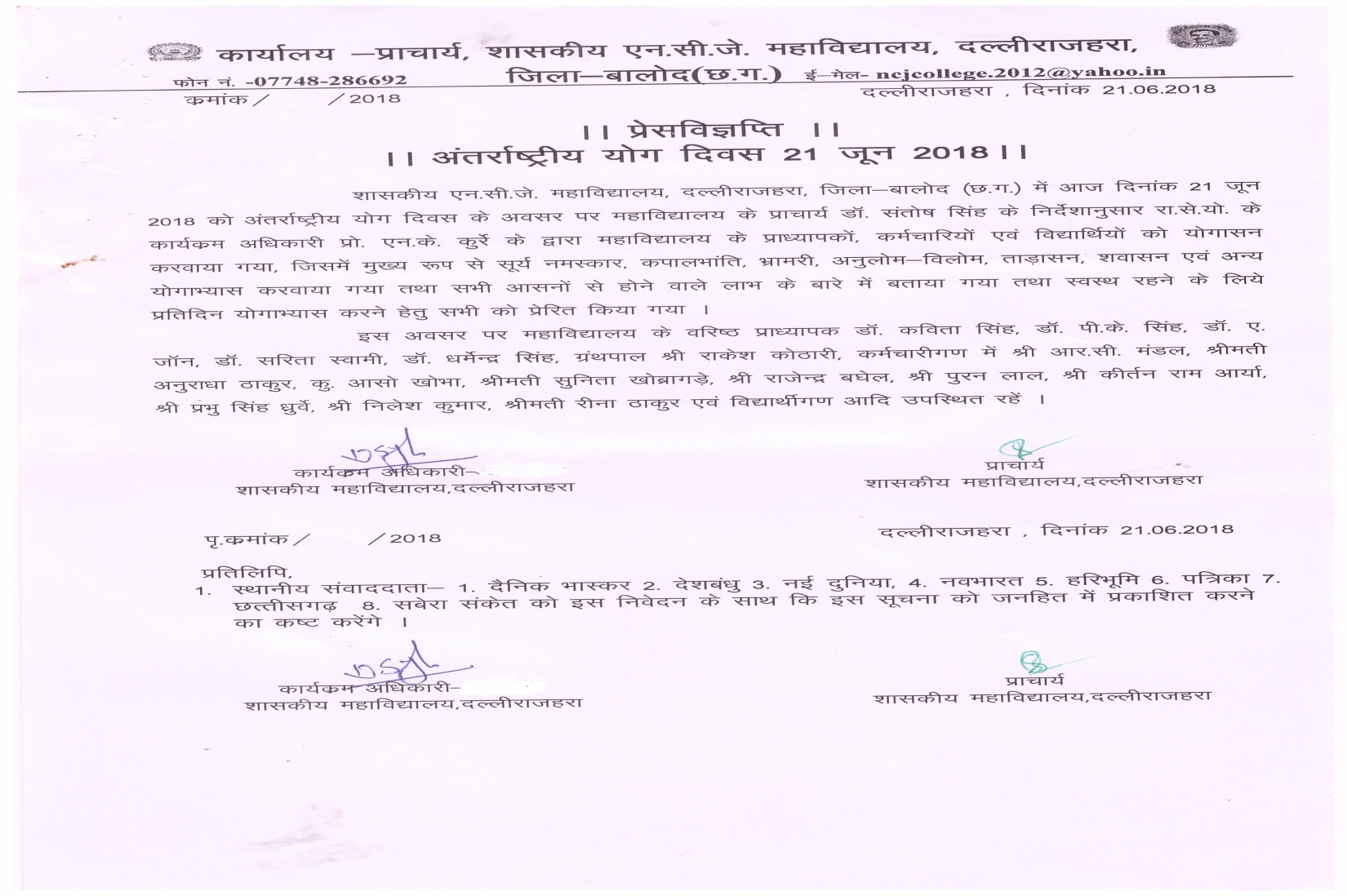 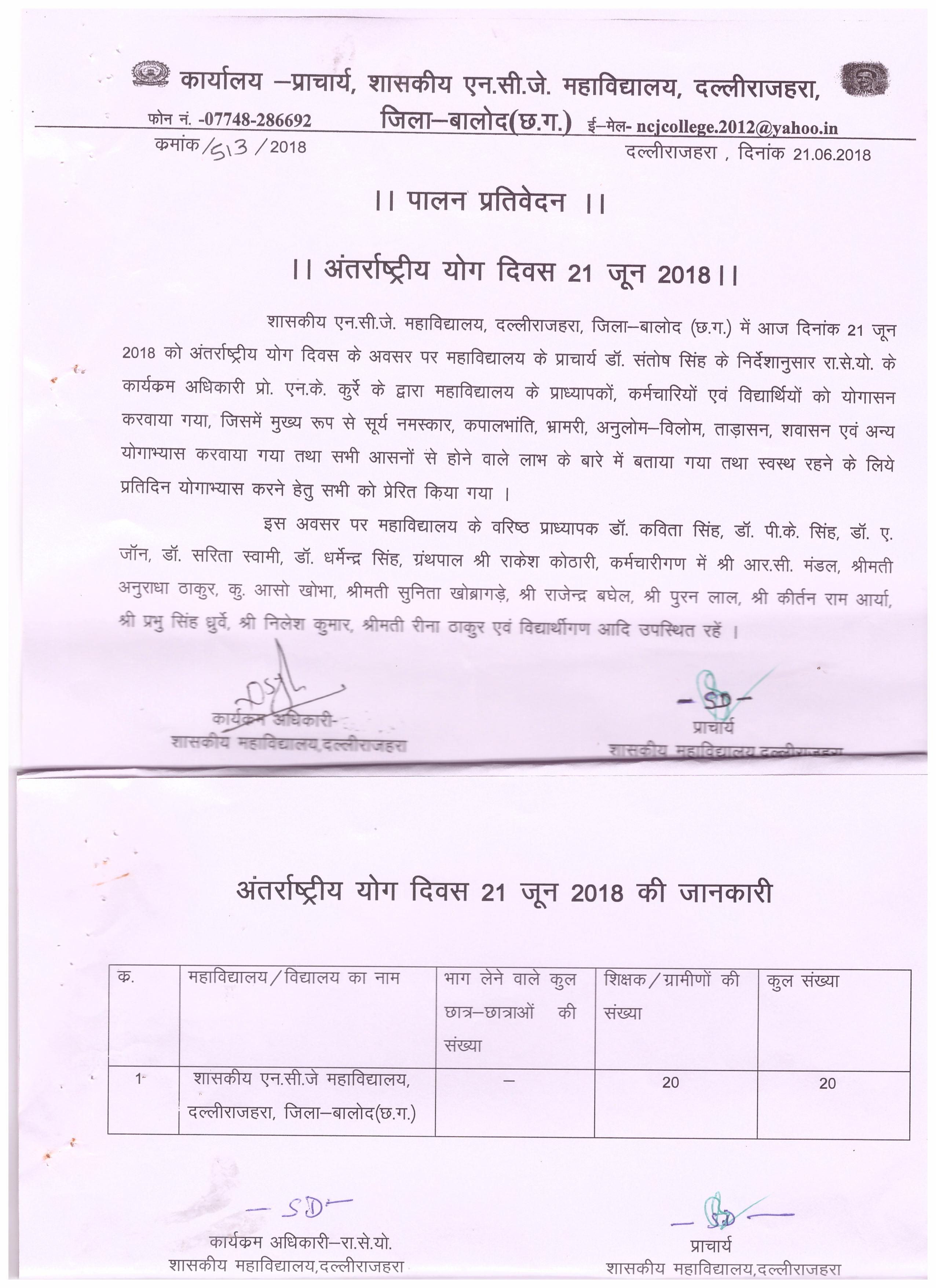 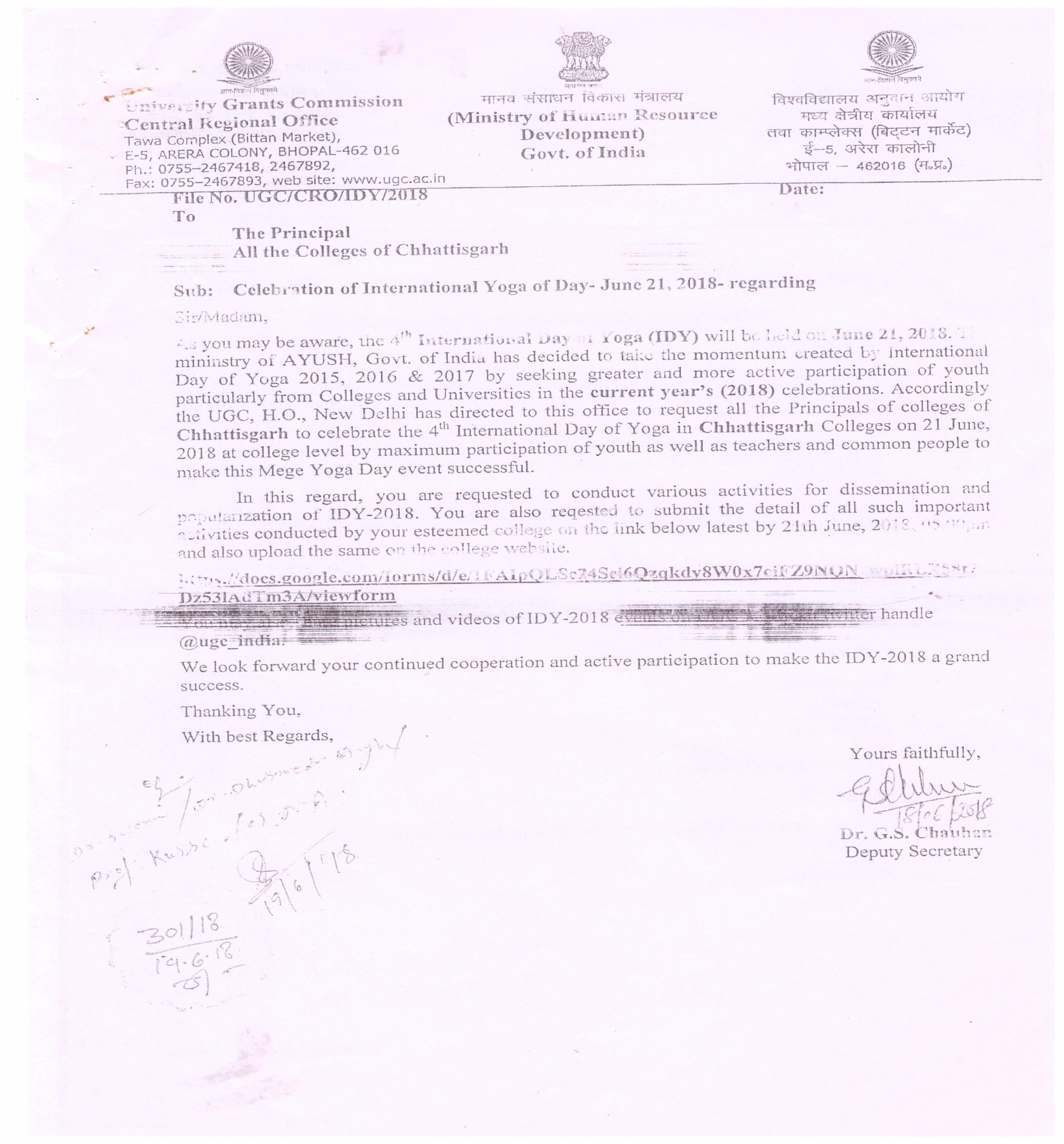 ActivityDuration fromDuration to Organizing Department Number of participantsIndependenceDay15.8.201715.8.2017The Institute 84Republic Day Celebrations26.1.201826.1.2018The Institute 101World Human Rights Day9.2.20189.2.201817International Yoga Day21.6.201821.6.2018IQAC20